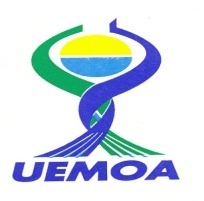 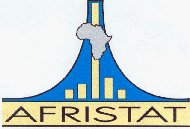 PROGRAMME STATISTIQUE REGIONAL (PSR) 2015-2021VOLET STATISTIQUES D’ENTREPRISESINDICE DU CHIFFRE D’AFFAIRES (ICA) DANS LE COMMERCE ET LES AUTRES SERVICES SUIVANT LES NOUVELLES RECOMMANDATIONS INTERNATIONALES DES NATIONS UNIESPUBLICATION DES INDICES PROVISOIRES DANS LE COMMERCE ET LES AUTRES SERVICES DES ANNEES DE REFERENCES CHAINES A L’ANNEE DE BASE 20153e trimestre 2021NOTE D’INFORMATIONAfin de mettre à la disposition de ses Etats membres, des statistiques harmonisées, fiables, conformes aux normes internationales et à jour, la Commission de l’Union Economique et Monétaire Ouest Africaine (UEMOA) a initié un Programme Statistique Régional (PSR) dont les statistiques d’entreprises constituent l’un des trois volets. La mise en œuvre du PSR est assurée par l’Observatoire Economique et Statistique d’Afrique Subsaharienne (AFRISTAT), à travers son assistance technique aux Etats.A cet effet, le Bénin s’est engagé depuis 2016 dans le processus de mise aux normes internationales des statistiques d’entreprises avec, entre autres, comme objectif la production régulière de l’Indice du Chiffre d’Affaires dans l’industrie, le commerce et les autres services selon les nouvelles recommandations des Nations Unies.Les travaux menés avec l’appui technique d’AFRISTAT ont permis de mettre en place les Indices du Chiffre d’Affaires (ICA) pour les années de référence 2015 à 2020, et les ICA des années de référence, chainés à l’année de base 2015. Ces indices sont disponibles sur la période allant du premier trimestre 2015 au troisième trimestre 2021. Ils sont présentés dans le commerce par divisions et par groupes, dans les autres services par sections et par divisions.C’est le lieu de réitérer nos remerciements à l’endroit des partenaires techniques et financiers, notamment la Commission de l’UEMOA et AFRISTAT pour leur accompagnement dans la mise en œuvre de ce programme. Les résultats obtenus à l’issue du processus de calcul de l’Indice du Chiffre d’Affaires dans le commerce et les autres services sont présentés dans les tableaux qui suivent.BREVE EXPLICATION DES TENDANCESAu 3e trimestre 2021, l’ICA Commerce a augmenté de 24,7% comparé au 3e trimestre 2020, porté par le « Commerce de détail en magasin spécialisé » (+36,3%).Quant à l’ICA Autres Services, au 3e trimestre 2021, il est en hausse de 13,6% en glissement annuel, entraîné par la bonne tenue des branches « Hébergement et restauration » (+92,5%) et « Activités immobilières » (+17,7%).I. LES INDICES DU CHIFFRE D’AFFAIRES DES ANNEES DE REFERENCE CHAINES A L’ANNEE DE BASE 2015 DANS LE COMMERCETableau 1 : ICA trimestriels – Niveau divisions chainées à l’année de base 2015Tableau 2 : ICA trimestriels – Niveau groupes chainés à l’année de base 2015II. LES INDICES DU CHIFFRE D’AFFAIRES DES ANNEES DE REFERENCE CHAINES A L’ANNEE DE BASE 2015 DANS LES AUTRES SERVICES Tableau 3 : ICA trimestriels – Niveau sections chainées à l’année de base 2015Tableau 4 : ICA trimestriels – Niveau divisions chainées à l’année de base 2015 DivisionsBase 2015=100T3-18T4-18T1-19T2-19T3-19T4-19T1-20T2-20T3-20T4-20T1-21T2-21T3-21COMMERCE ET RÉPARATION D'AUTOMOBILES ET DE MOTOCYCLES100,0130,5109,8108,695,3105,3114,5119,4172,398,3106,5114,8129,9106,9COMMERCE DE GROS ET ACTIVITES DES INTERMEDIAIRES100,0119,8158,898,0120,0114,669,464,935,073,462,255,557,370,1COMMERCE DE DÉTAIL100,0107,3123,8112,6113,3105,7135,9138,6102,3110,0138,8135,9143,8148,8ENSEMBLE100,0112,8131,6108,9113,9108,3117,4116,389,799,1114,4110,2116,6123,5GroupesBase 2015=100T3-18T4-18T1-19T2-19T3-19T4-19T1-20T2-20T3-20T4-20T1-21T2-21T3-21COMMERCE DE VÉHICULES AUTOMOBILES100,0115,7104,160,380,868,577,795,465,668,882,081,191,783,9ENTRETIEN ET RÉPARATION DE VÉHICULES AUTOMOBILES100,0164,9123,9135,7106,7141,0150,9156,4297,1134,1123,3145,2182,9141,1COMMERCE DE PIÈCES DÉTACHÉES ET D'ACCESSOIRES AUTOMOBILES100,062,197,187,786,673,749,858,037,451,753,357,058,153,8COMMERCE ET RÉPARATION DE MOTOCYCLES100,061,167,272,463,843,466,553,951,143,783,662,949,940,5COMMERCE DE GROS DE PRODUITS AGRICOLES BRUTS, D'ANIMAUX VIVANTS, PRODUITS ALIMENTAIRES, BOISSONS ET TABAC100,0106,3190,5111,6133,299,955,956,225,542,737,439,840,734,7COMMERCE DE GROS DE BIENS DE CONSOMMATION NON ALIMENTAIRES100,093,0104,084,992,187,496,285,471,281,691,391,589,996,4COMMERCE DE GROS NON SPÉCIALISÉ100,0207,992,290,5120,8223,7133,5141,594,6339,8263,5147,7163,8593,3COMMERCE DE DÉTAIL EN MAGASIN NON SPÉCIALISÉ100,096,1119,4103,3102,4103,1137,7118,1117,7116,5140,0131,0137,9143,5COMMERCE DE DÉTAIL EN MAGASIN SPÉCIALISÉ100,0108,2124,1113,4114,3105,8135,6140,3101,0109,4138,7136,2144,3149,2ENSEMBLE100,0112,8131,6108,9113,9108,3117,4116,389,799,1114,4110,2116,6123,5 SectionsBase 2015=100T3-18T4-18T1-19T2-19T3-19T4-19T1-20T2-20T3-20T4-20T1-21T2-21T3-21TRANSPORTS ET ENTREPOSAGE100,0109,3135,767,083,875,661,492,367,2109,3101,585,5103,686,5HEBERGEMENT ET RESTAURATION100,066,471,859,962,075,3122,194,342,854,692,395,594,2105,1INFORMATION ET COMMUNICATION100,095,792,995,196,198,292,297,296,1105,197,5109,9107,5109,3ACTIVITES IMMOBILIERES100,0175,0223,7107,2114,0103,2117,1110,5120,9107,0127,7124,1123,4125,9ACTIVITÉS SPECIALISEES, SCIENTIFIQUES ET TECHNIQUES100,072,782,768,073,3101,061,575,367,9104,699,060,364,670,4ACTIVITES DE SERVICES DE SOUTIEN ET DE BUREAU100,094,7112,078,588,776,1124,567,689,455,979,185,187,577,7ENSEIGNEMENT100,085,2106,249,520,271,660,155,526,386,637,376,348,1100,3ACTIVITÉS POUR LA SANTÉ HUMAINE ET L'ACTION SOCIALE100,099,4113,9101,598,897,0111,4106,1121,693,2108,3111,1102,1137,2ACTIVITÉS ARTISTIQUES, SPORTIVES ET RECREATIVES100,0440,2623,1232,0457,0477,3344,9335,8357,0446,5483,6642,9654,5704,4AUTRES ACTIVITÉS DE SERVICES N.C.A.100,077,495,161,978,264,2113,777,942,148,5164,172,3249,6145,6ENSEMBLE100,0112,7137,879,578,892,598,598,473,5107,3103,2107,6111,7121,9DivisionsBase 2015=100T3-18T4-18T1-19T2-19T3-19T4-19T1-20T2-20T3-20T4-20T1-21T2-21T3-21TRANSPORTS TERRESTRE100,0120,4150,343,964,254,744,876,751,996,585,558,078,560,1ENTREPOSAGE ET ACTIVITÉS DES AUXILIAIRES DE TRANSPORT100,0129,7158,7142,8158,6149,9120,3126,2113,5116,9131,8157,1164,1154,3ACTIVITÉS DE POSTE ET DE COURRIER100,062,361,885,395,492,388,794,9135,4159,3144,1134,4121,1117,1HEBERGEMENT100,079,388,280,784,8104,7151,9119,248,752,697,7102,0112,2132,2RESTAURATION ET DEBITS DE BOISSON100,071,777,363,865,979,8131,3101,246,460,1100,8104,3101,6112,5TÉLÉCOMMUNICATIONS100,067,065,167,668,169,965,269,068,974,567,677,475,277,3ACTIVITÉS DE FOURNITURE D'INFORMATION100,070,067,547,451,244,352,148,735,854,880,167,677,561,9ACTIVITES IMMOBILIERES100,0165,9212,1101,6108,197,8111,0104,8114,7101,4121,1117,7117,0119,4ACTIVITES JURIDIQUES ET COMPTABLES100,031,443,946,354,360,635,069,957,758,979,759,262,966,2ACTIVITÉS D'ARCHITECTURE, D'INGENIERIE ET TECHNIQUES100,0191,3175,784,064,2173,1116,839,452,8179,391,237,441,149,4LOCATION ET LOCATION-BAIL100,0144,0186,9204,8177,0105,0158,3279,2252,6169,5190,0181,7227,9203,6ACTIVITÉS DES AGENCES DE RESERVATION ET VOYAGISTES100,089,699,679,388,8110,3172,0117,152,855,4105,363,3197,8112,3ENQUETES ET SECURITE100,089,393,5101,793,385,4111,096,777,079,086,073,356,035,8SOUTIEN AUX BATIMENTS ; AMENAGEMENT PAYSAGER100,0191,473,6128,967,472,423,721,522,617,932,97,641,34,8ACTIVITES DE SOUTIEN AUX ENTREPRISES ; ACTIVITES DE BUREAU100,045,462,621,938,725,157,98,048,416,628,144,624,038,3ENSEIGNEMENT100,089,0110,951,721,174,862,758,027,590,438,979,750,3104,7ACTIVITÉS POUR LA SANTÉ HUMAINE100,0107,3122,9109,6106,7104,7120,3114,6131,3100,6116,9120,0110,2148,2ORGANISATION DE JEUX DE HASARD ET D'ARGENT100,0181,3256,795,6188,2196,6142,1138,3147,1183,9199,2264,8269,6290,1REPARATION D'ORDINATEURS, BIENS PERSONNELS ET DOMESTIQUES100,047,380,586,074,1161,6167,585,885,782,0167,543,0844,826,3FOURNITURE D'AUTRES SERVICES PERSONNELS100,093,3109,663,888,449,9115,082,039,347,4174,482,3173,5175,4ENSEMBLE100,0112,7137,879,578,892,598,598,473,5107,3103,2107,6111,7121,9